от 12 апреля  2021 года № 26О подготовке к весенне-летнемупожароопасному периоду 2021 годаВ соответствии с Федеральным законом от 21.12.1994 № 69-ФЗ «О пожарной безопасности», Постановлениями Правительства Российской Федерации от 25.04.2012 № 390 «О противопожарном режиме», от 10.11.2015 № 1213 «О внесении изменений в Правила противопожарного режима в Российской Федерации» в целях обеспечения пожарной безопасности лесов и населенных пунктов Юксарского сельского поселения Килемарского муниципального района Республики Марий Эл, Юксарская сельская администрация п о с т а н о в л я е т:Запретить проведение пала сухой травы на территории Юксарского сельского поселения Килемарского муниципального района Республики Марий Эл.Установить запрет на разведение костров, сжигание твердых бытовых отходов, мусора на землях лесного фонда, населенных пунктов и землях сельскохозяйственного назначения.Утвердить план основных мероприятий по подготовке к пожароопасному весенне-летнему периоду 2021 года. Рекомендовать руководителям учреждений, организаций и предприятий независимо от организационно-правовых форм и форм собственности, расположенных в границах Юксарского сельского поселения:-	принять меры по обеспечению противопожарного режима в весенне-летний период 2021 года;-	разработать планы противопожарных мероприятий на весенне-летний период;-	обеспечить подведомственные объекты первичными средствами пожаротушения;-	приспособить имеющиеся емкости на территории объектов для целей пожаротушения;-	произвести очистку территорий подведомственных объектов от сухой травы и мусора.5.	Утвердить состав оперативной группы на весенне-летний пожароопасный период 2021г. (приложение №2).Рабочей группе Юксарской сельской администрации:-	уточнить списки добровольных пожарных; -	организовать обследование домовладений жителей по вопросам обеспечения пожарной безопасности, обращая особое внимание на места проживания неблагополучных семей (группы риска);-	провести сельские и уличные собрания граждан по месту проживания с рассмотрением вопросов подготовки населенных пунктов и территорий домовладений к пожароопасному периоду, о правилах безопасного поведения на природе и действиях в случае пожара, а также об установленных законодательством РФ запретах и ограничениях, ответственности за нарушение правил пожарной безопасности;-	организовать на улицах частного сектора дежурство граждан в ночное время в летний период.6.	Рекомендовать гражданам, проживающим на территории Юксарского сельского поселения:-	произвести очистку от мусора, сухой травы территорий, прилегающих к жилым домам, дачным и иным постройкам;-	у каждого жилого дома иметь емкость с водой, приставную лестницу, достигающую крыши;-	убрать с противопожарных разрывов и подъездов к строениям дрова и пиломатериалы;-	не допускать при проведении санитарной уборки сжигания мусора, сухой травы.7.	Обнародовать настоящее постановление на информационном стенде администрации для ознакомления граждан и разместить на официальном сайте Юксарской сельской администрации в информационно-коммуникационной сети  «Интернет».УТВЕРЖДЕН постановлением Юксарской сельской  администрацииот 12 апреля 2021 г. № 26ПЛАНосновных мероприятий по подготовке к весенне-летнему пожароопасному периоду 2021 года--------------------------------<*> по согласованиюПриложение №2к постановлению Юксарской сельской администрации от 12.02.2021г.№26Состав оперативной группы в весенне-летний пожароопасный период 2021 года на территории Юксарского сельского поселенияБабина Татьяна Алексеевна – глава Юксарской сельской администрации, начальник оперативной группы.Члены оперативной группы:Полушин Александр Евгеньевич – начальник ОНД и ПР Килемарского муниципального района (по согласованию);Скворцов Вячеслав Геннадьевич – бригадир водителей РГКУ «УГПС РМЭ»Ромашкина Эльвира Тимиргалиевна – главный специалист администрации;Фиева Светлана Алексеевна – специалист.МАРЫ ЭЛ РЕСПУБЛИКӸН КИЛЕМАР МУНИЦИПАЛЬНЫЙ РАЙОН ЙӰКСӒР СОЛА АДМИНИСТРАЦИЮКСАРСКАЯ СЕЛЬСКАЯ АДМИНИСТРАЦИЯКИЛЕМАРСКОГО МУНИЦИПАЛЬНОГО РАЙОНА РЕСПУБЛИКИ МАРИЙ ЭЛЮКСАРСКАЯ СЕЛЬСКАЯ АДМИНИСТРАЦИЯКИЛЕМАРСКОГО МУНИЦИПАЛЬНОГО РАЙОНА РЕСПУБЛИКИ МАРИЙ ЭЛПЫНЗАЛТЫШПОСТАНОВЛЕНИЕГлава Юксарскойсельской администрацииТ.А.БабинаN  
п/пМероприятияСрок   
исполненияОтветственный1234ПРИ ПОДГОТОВКЕ ОБЪЕКТОВ ВЕСЕННЕ-ЛЕТНЕМУ ПЕРИОДУ:ПРИ ПОДГОТОВКЕ ОБЪЕКТОВ ВЕСЕННЕ-ЛЕТНЕМУ ПЕРИОДУ:ПРИ ПОДГОТОВКЕ ОБЪЕКТОВ ВЕСЕННЕ-ЛЕТНЕМУ ПЕРИОДУ:ПРИ ПОДГОТОВКЕ ОБЪЕКТОВ ВЕСЕННЕ-ЛЕТНЕМУ ПЕРИОДУ:Очистить территорию от горючего мусора, сухой травы                   с 20 марта- апрельдомовладельцы <*>,
Администрация поселенияЗапретить разведение костров и утилизацию отходов путем сжигания на территории поселения                     апрель-майАдминистрация поселенияПроверить состояние пожарных водоемов и гидрантов. Определить сроки и график ремонта. Установить указатели         апрель - 
сентябрьОтдельный пост с.ЮксарыПодготовить и установить на объектах пожарные щиты с набором инвентаря, бочки с водой, ящики с песком         апрель - майРуководители   
учреждений<*>Проведение опашки населенных пунктовапрель-майАдминистрация поселенияВо время летнего отдыха школьников провести необходимую разъяснительную работу по обучению правилам пожарной безопасности                          апрель - майДиректор  школыОРГАНИЗАЦИОННЫЕ МЕРОПРИЯТИЯ:ОРГАНИЗАЦИОННЫЕ МЕРОПРИЯТИЯ:ОРГАНИЗАЦИОННЫЕ МЕРОПРИЯТИЯ:ОРГАНИЗАЦИОННЫЕ МЕРОПРИЯТИЯ:Проводить подворный обход жилых домов с целью проверки их противопожарного состояния, проведения разъяснительной работы с населением по соблюдению запрета на выжигание растительности, стерни на землях сельскохозяйственного назначения, разведения костров на полях и иных мерах противопожарной безопасности. Контроль за выполнением владельцами полной очистки закрепленных участков и территорий от горючих материалов, мусора, проведением ремонта отопительных печей, дымоходов, электрических сетей апрель - сентябрьАдминистрация поселения
Организовать проведение инструктажа с рабочими и служащими о соблюдении правил пожарной безопасности, проверку противопожарного состояния объектов   в течение 
годаРуководители предприятий, учреждений <*>, отдельный пост с.ЮксарыСоздать на объектах добровольные пожарные   дружины в организациях, предприятиях и их обучения            в течении годаОтдельный пост с.Юксары, руководители предприятий <*>,Производить корректировку списка социально неблагополучных семей       постоянноАдминистрация поселенияОбеспечить проведение противопожарной пропаганды среди населения с разъяснениями требований пожарной безопасности, действий в случае пожарапостоянноАдминистрация поселения,Выдать предписания правообладателям земельных участков, сельскохозяйственного назначения об очистке территорий от мусора и сухой растительности и устройства защитных минерализованных противопожарных полоспостоянноАдминистрация поселения,Отдельный пост с.ЮксарыВыдать уведомления правообладателям земельных участков граничащих с лесами об очистке территорий от мусора либо формировании противопожарной минерализованной полосы шириной не менее 0,5 метрапостоянноАдминистрация поселения,Отдельный пост с.Юксары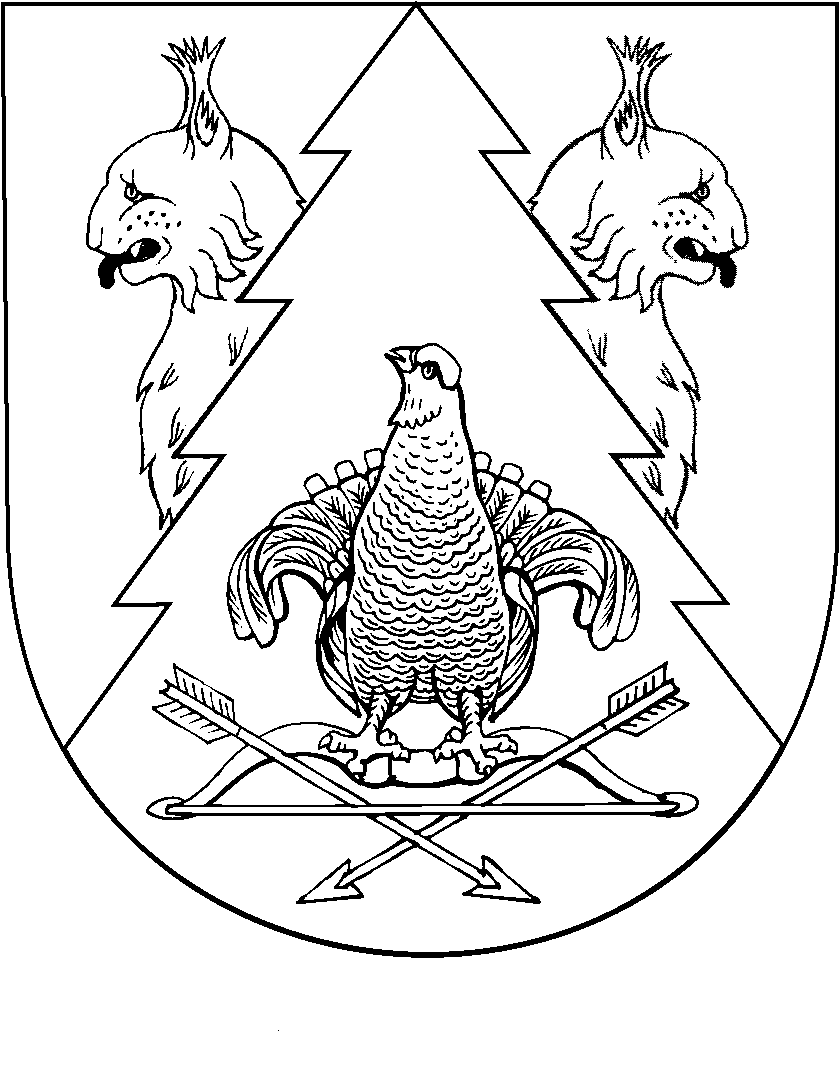 